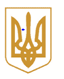 МІНІСТЕРСТВО ОСВІТИ І НАУКИ УКРАЇНИНАЦІОНАЛЬНА АКАДЕМІЯ НАУК УКРАЇНИНАЦІОНАЛЬНИЙ ЦЕНТР «МАЛА АКАДЕМІЯ НАУК УКРАЇНИ»вул. Дегтярівська, 38-44,  м. Київ, 04119,  тел./факс 489-55-99,  http://man.gov.ua,  e-mail:man@man.gov.uaВід 19.03.2015 р. № 172/1/3.1-122на № ______ від ________Про проведення літніх наукових шкіл Малої академії наук УкраїниВідповідно до Плану роботи Національного центру «Мала академія наук України» та з метою створення сприятливих умов для всебічного розвитку обдарованих учнів під час літніх канікул у червні-серпні ц.р. Національним центром «Мала академія наук України» у рамках освітнього проекту «Літо інтелекту–2015» будуть проведені наукові школи МАН України (додаток 1).Учасники  наукових шкіл ознайомляться з перспективними напрямами сучасної науки, поглиблять базові знання в обраній галузі наукового дослідження, опанують принципи, методи дослідницької діяльності, набудуть навичок самостійної наукової роботи. При цьому застосовуватимуться різноманітні форми роботи з учнями як традиційні (лекції, бесіди, диспути, круглі столи, семінари), так і специфічні (експедиційні дослідження, експериментальні дослідження природних об’єктів, заняття-спостереження, пошукові експедиції з використанням сучасного лабораторного обладнання).Важливою складовою діяльності наукових шкіл буде поєднання навчання з відпочинком, спортом та художньо-естетичною діяльністю. До участі запрошуються учні 8-11 класів загальноосвітніх навчальних закладів України.Для участі в літніх школах (крім культурно-освітньої подорожі в рамках Українсько-Польської літньої академії «Разом можемо більше») необхідно надіслати заявку на участь (додаток 2) до 13 квітня 2015 р. на електронну адресу nvv@man.gov.ua. Додаткова інформація – за телефонами: 0 (44) 489-55-84, 0 (44) 489-55-83, (095) 467-01-42  (Кічайкіна Софія Іванівна). Для участі в культурно-освітній подорожі в рамках Українсько-Польської літньої  академії «Разом можемо більше» необхідно надіслати до 10 квітня 2015 року на електронну адресу chepurko@man.gov.ua заявку та анкету на участь (додаток 2, 3), документи відповідно до переліку (додаток 4) на поштову адресу: 04119,  м. Київ, вул. Дегтярівська, 38-44, Національний центр «Мала академія наук України», кабінет 521. Додаткова інформація – за телефонами: 0 (44) 489-55-80, (097) 897-10-49  (Чепурко Наталія Миколаївна).Витрати на освітні послуги, проживання, харчування, екскурсійне та транспортне обслуговування учасників літніх наукових шкіл здійснюються за рахунок організації, що відряджає.Витрати на проїзд і харчування дітей у дорозі та відрядження супроводжуючої особи під час проведення заходів здійснюються за рахунок організації, що відряджає.Збереження життя та здоров’я учасників у дорозі забезпечують супроводжуючі особи, а під час проведення заходу – організатори.Детальна інформація стосовно термінів та умов участі буде розміщена на сайті man.gov.ua .Додаток: на 6 арк.З повагою,Директор 							О.В. ЛісовийВик. Кічайкіна С.І. тел.: 0(44)489-55-84Додаток 1 до листа НЦ «МАНУ»від _________ .№ _____ПЕРЕЛІК літніх наукових шкіл Малої академії наук України(2015 р.)Додаток 2 до листа НЦ «МАНУ» від 19.03.2015 р. № 172/1/3.1-122____________________________________________________________________/назва позашкільного (загальноосвітнього) навчального закладу/Заявка на участь у Всеукраїнській/Міжнародній літній ___________ школі/експедиції/                                      /назва/Малої академії наук УкраїниСупроводжуюча особа:__________________________________________________________________________/прізвище, ім’я,  по батькові/__________________________________________________________________________/місце роботи, посада/      __________________________________________________________________________/контактний телефон/Керівник:	____________________	   		 ____________________			   /підпис/					     /ініціали, прізвище/М.П.«___» __________  2015 р.Додаток 3 до листа НЦ «МАНУ» від 19.03.2015 р.  № 172/1/3.1-122Анкетаучасника культурно-освітньої подорожі в рамках Українсько-Польської літньої академії «Разом можемо більше»1. Прізвище,  ім’я та по-батькові ( при народженні/інші) _____________________________________________________________________________________2. Дата народження    ________________________________________________3. Номер та серія  закордонного паспорта / проїздного документу дитини  __________________________________________________________________4. Ідентифікаційний код   ____________________________________________5.  Громадянський  стан:  неодружений/незаміжня,  одружений/заміжня,   вдівець/вдова,  розведений(на),  інше   (необхідне підкреслити)6. Назва навчального закладу / організації (для працюючих)  __________________________________________________________________________________7. Адреса навчального закладу/організації (для працюючих) та номер телефону  ________________________________________________________________________________________________________________________________________8. Поштова адреса учасника  _______________________________________________________________________________________________________________                           (індекс, область, район, місто, вулиця, будинок, квартира)9. Номер моб. телефону   ______________________________________________10. Електронна адреса  (e.mаil) _________________________________________11. Дата виїзду з Києва  ____________________2015 р.12.  Прізвище, ім’я та по-батькові батьків:  Батько:______________________________________________________________Мати:_______________________________________________________________13.  Номер  мобільного  телефону  батьків  _______________________________Дата   ___________                                                 Підпис__________________Додаток 4 до листа НЦ «МАНУ» від 19.03.2015 р. № 172/1/3.1-122Перелік документів для оформлення візиДіти до 18 років та студенти  1. Дитячий проїзний документ або закордонний паспорт (оригінал та ксерокопія);2. Письмова згода обох батьків на виїзд дитини (до 18 років) за кордон (нотаріально завірена) на опікуна. Термін: червень-липень, культурно-освітня програма;3. Свідоцтво про народження (до 18 років), оригінал та ксерокопія;4. Довідка з навчального закладу; 5. 2 кольорових фото для шенгенської візи (3.5х4.5, 80% лиця, білий фон), не старше 6 місяців;6. Копія першої сторінки українського паспорта батьків.Дорослі1. Закордонний паспорт + копія закордонного паспорта (всі сторінки);2. Копія українського паспорта (всі сторінки з відмітками);3. Довідка з місця роботи, навчального закладу;4. Дівоче прізвище для заміжніх.На поїздкуДіти1. Довідка про санітарно-епідеміологічне оточення, взята за три дні до виїзду;2. Довідка про щеплення. Дорослі 1. Закордонний паспортКерівникам обласних, Київського та міських територіальних відділень Малої академії наук УкраїниДиректорам загальноосвітніх навчальних закладів№ з/пЛітня наукова школа Термін проведенняМісце проведення1Літня мистецтвознавча школачервеньГотельний комплекс «Камелот»с. Кам’яниця Ужгородський район Закарпатська область2Українсько-Польська літня академія «Разом можемо більше» (культурно-освітня подорож)червеньБаза регіонального освітнього центру м. Пулави Польща  3Літня природнича школа  за напрямами:червеньМіжнародний центр дитячої наукової творчості «Вимпел» Пуща-Водиця м. Київ3 фізика;червеньМіжнародний центр дитячої наукової творчості «Вимпел» Пуща-Водиця м. Київ3хімія; червеньМіжнародний центр дитячої наукової творчості «Вимпел» Пуща-Водиця м. Київ3біологіячервеньМіжнародний центр дитячої наукової творчості «Вимпел» Пуща-Водиця м. Київ4 Літня школа інженерії за напрямами:червень-липеньМіжнародний центр дитячої наукової творчості «Вимпел» Пуща-Водиця м. Київ4робототехніка та інформаційні технології;червень-липеньМіжнародний центр дитячої наукової творчості «Вимпел» Пуща-Водиця м. Київ4матеріалознавство;червень-липеньМіжнародний центр дитячої наукової творчості «Вимпел» Пуща-Водиця м. Київ4нанотехнологіїчервень-липеньМіжнародний центр дитячої наукової творчості «Вимпел» Пуща-Водиця м. Київ5Літня математична школалипеньМіжнародний центр дитячої наукової творчості «Вимпел» Пуща-Водиця м. Київ6Літня астрономічна школалипень-серпеньМіжнародний центр дитячої наукової творчості «Вимпел» Пуща-Водиця м. Київ7Літня  школа біотехнологій рослинсерпеньГотель «Софіївський» НДП «Софіївка» НАН України Черкаська область 8IV Наукова школа з фізики для школярів на базі Європейської організації ядерних досліджень CERN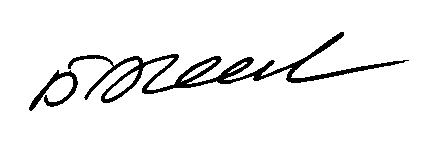 серпень Готель Ibis Saint Genis Pouilly Genève ЦЕРН м. Женева Швейцарія9IV Наукова школа з біології на базі Експериментальної лабораторії для школярів XLAB  серпень-вересеньГотель Бекман  м. Геттінген Німеччина10Літературна школа «Інтенсив»липень-серпеньМіжнародний центр дитячої наукової творчості «Вимпел» Пуща-Водиця м. Київ№ з/пП. І. Б.ДатанародженняНавчальний заклад, класДомашня адреса, контактний телефонУчасть у Всеукраїнському конкурсі-захисті (переможець, учасник, етап) 1.